Приложениек письму Управления Роспотребнадзора по Ростовской областиот 16.11.2023 № 01-76/8109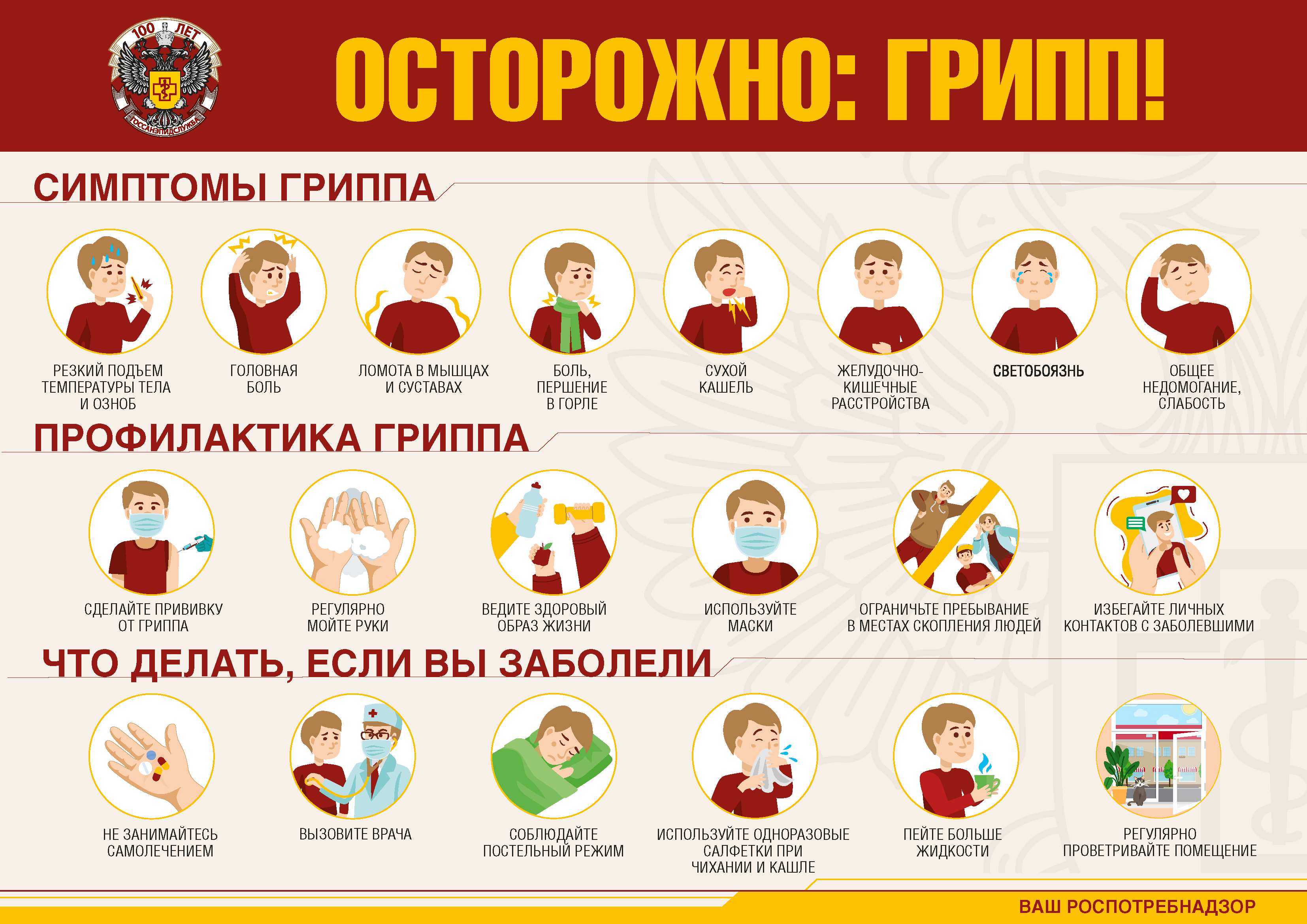 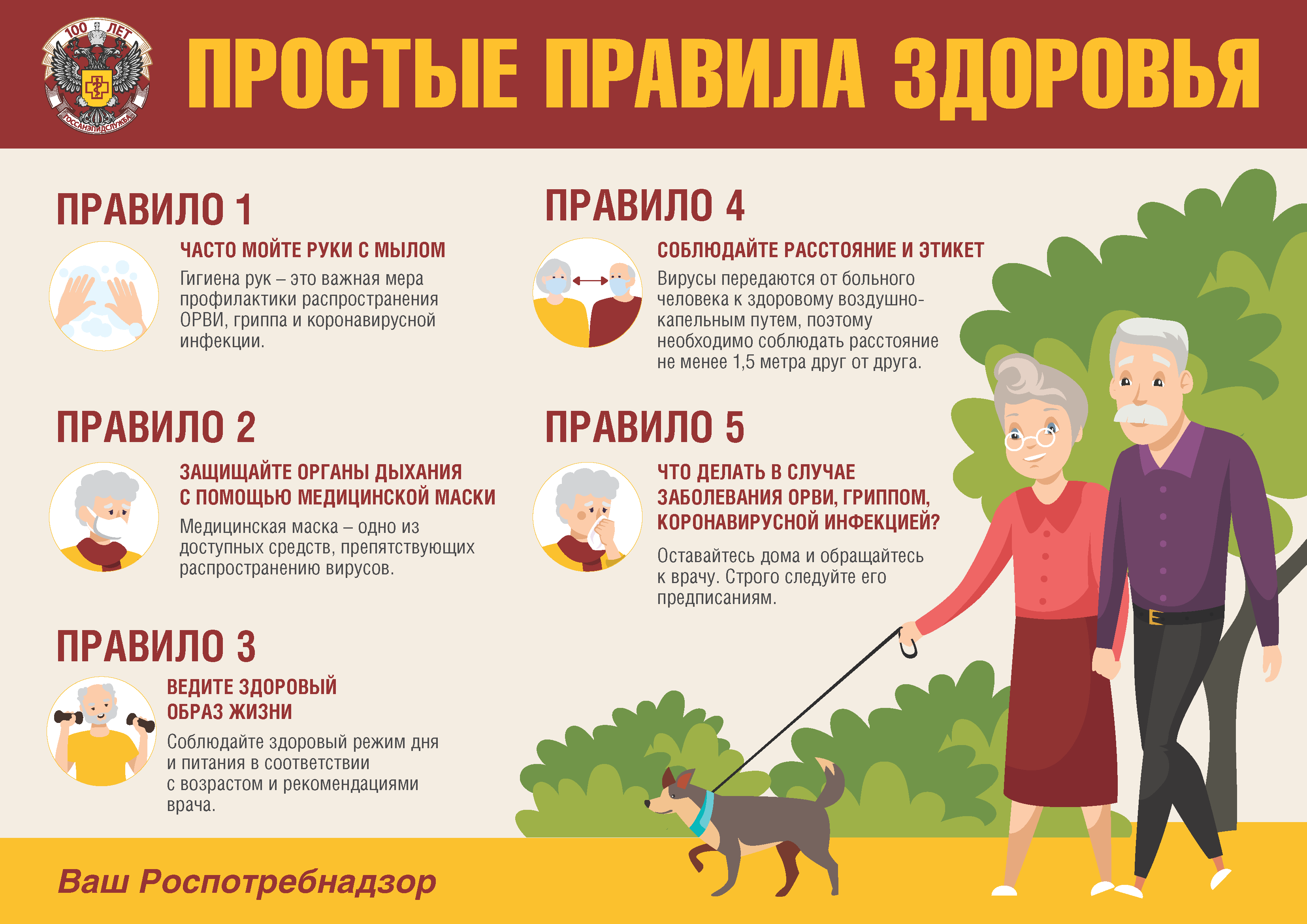 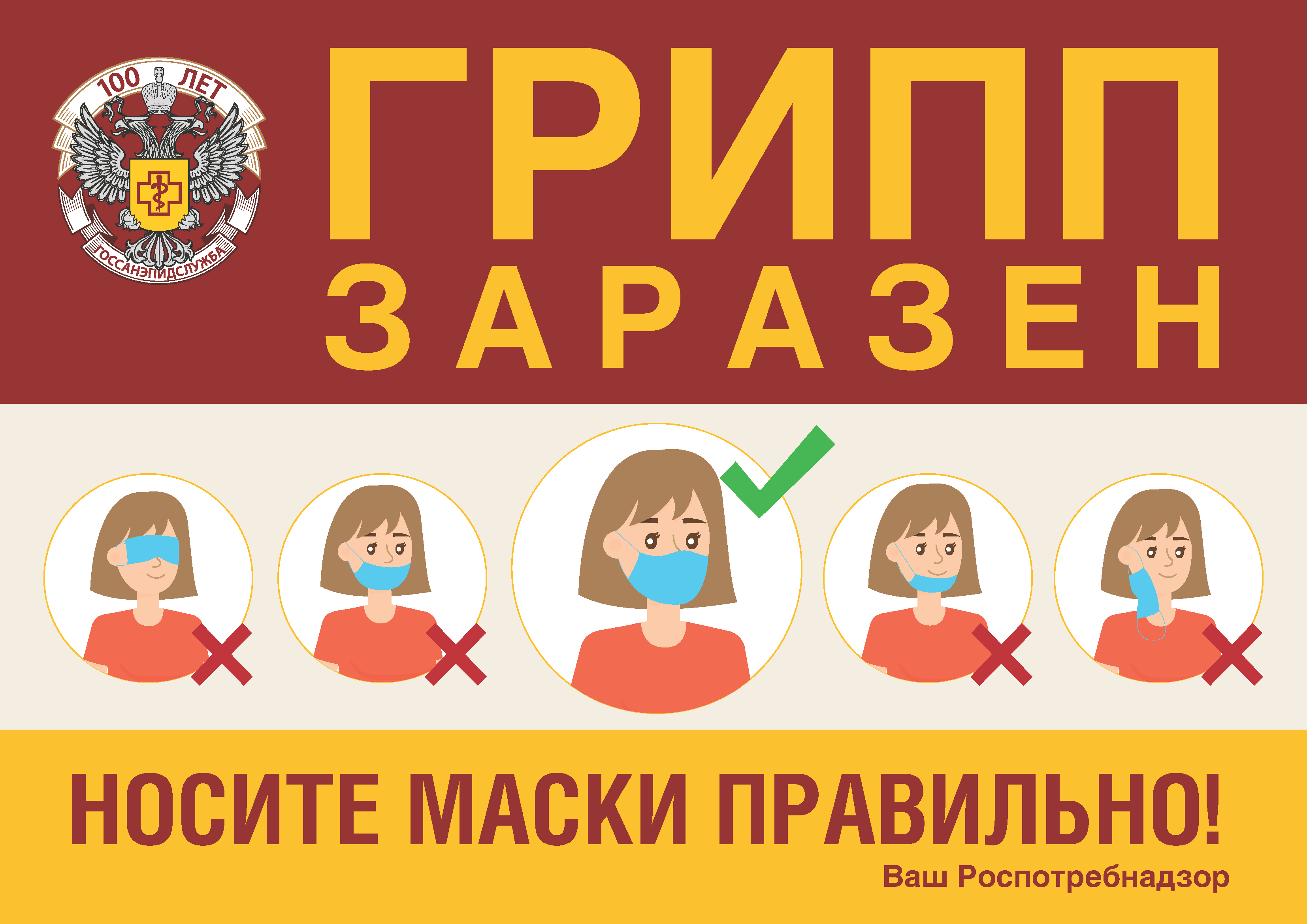 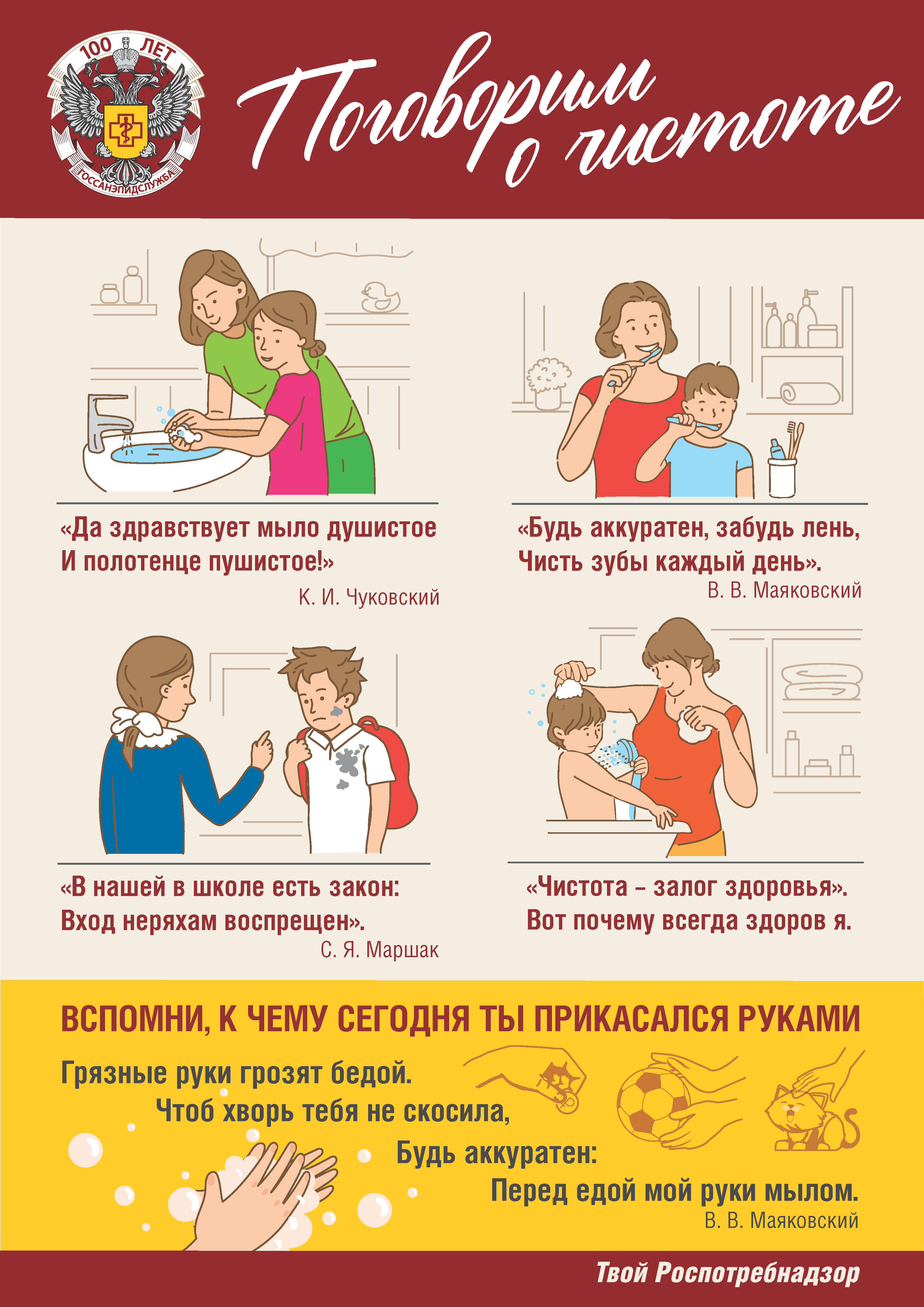 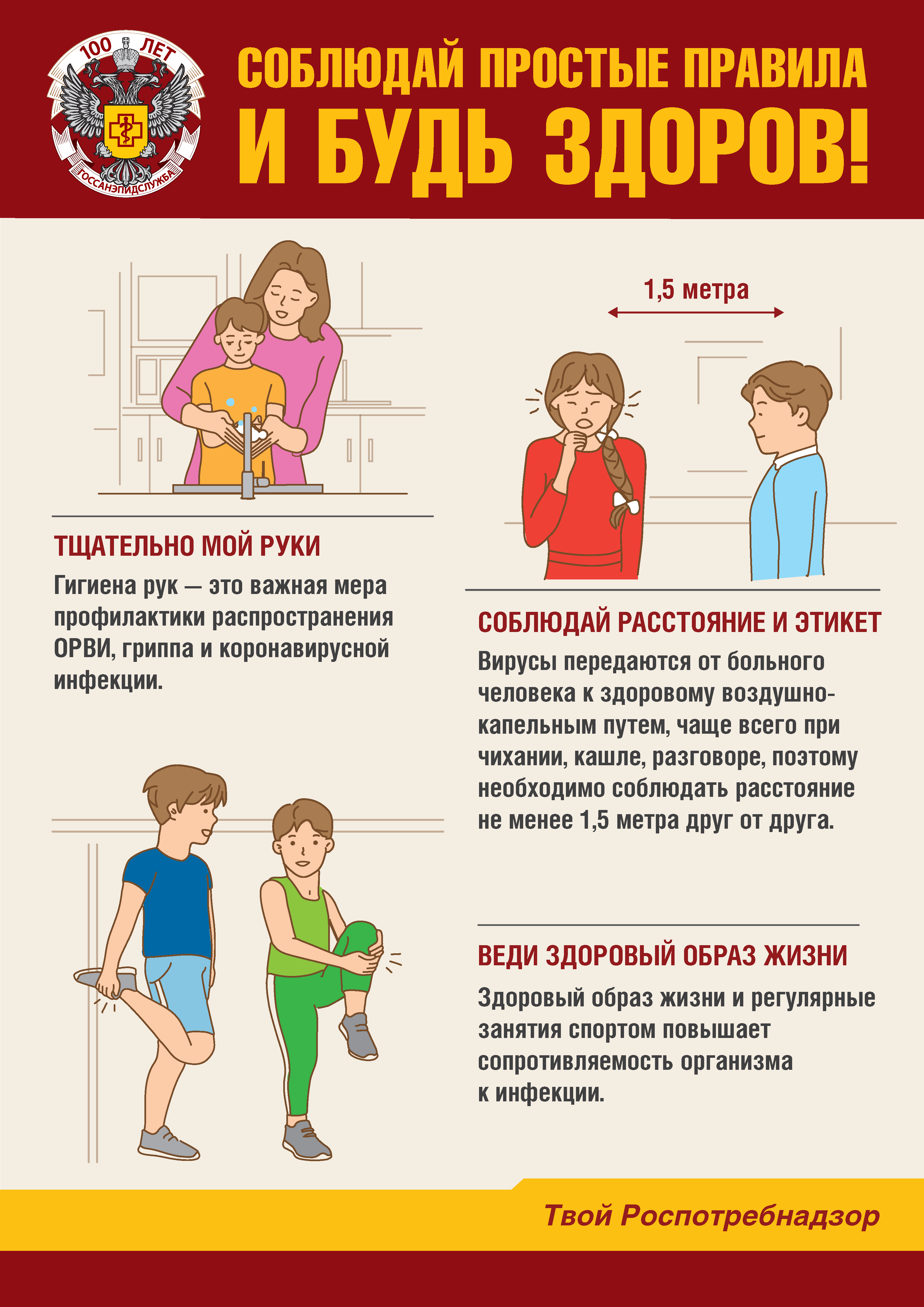 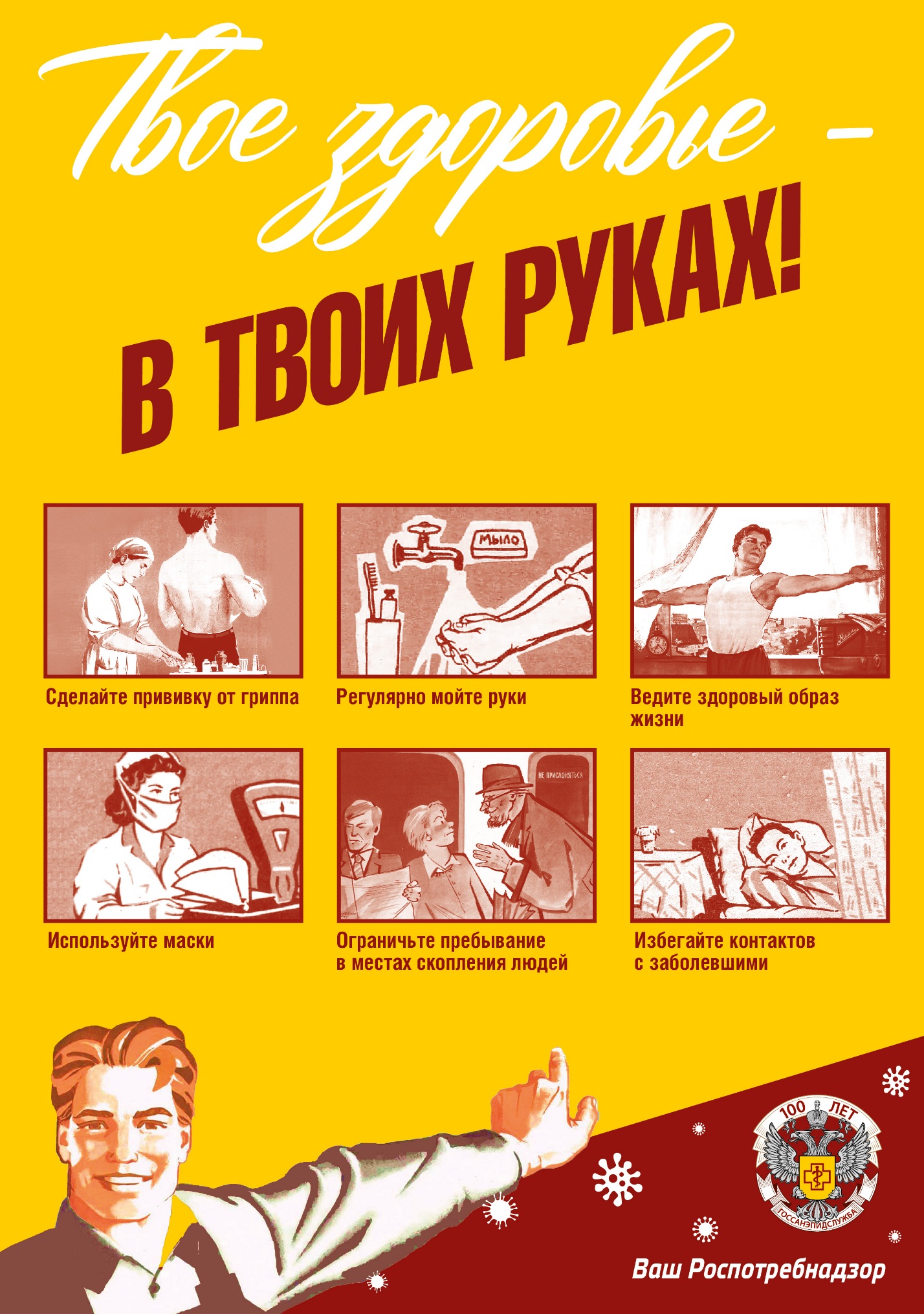 